Пальчиковая гимнастика « Зоопарк».Мы шагаем в зоопарке(указательный и средний пальцы ходят по столу),Побывать там каждый рад,( хлопки в ладоши, стук кулачков )Там пони, зебры, крокодилы,Попугаи и гориллы,( загибаем пальцы от большого на правой руке)Там жирафы и слоны ,Обезьяны, тигры , львы.(загибаем пальцы на левой руке от большого)А в руках у нас ружье( показать руками ружье )Фотографирует оно.( изображаем фотоаппарат),Сделаем всем фото-Вот охота , так охота!( сжимаем и разжимаем пальцы ).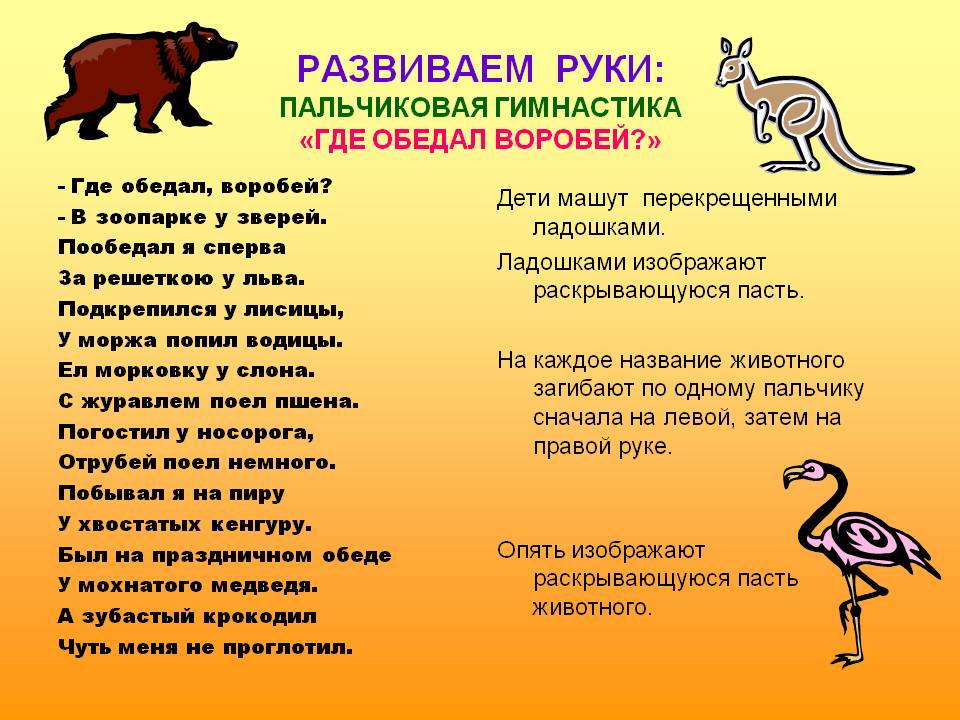 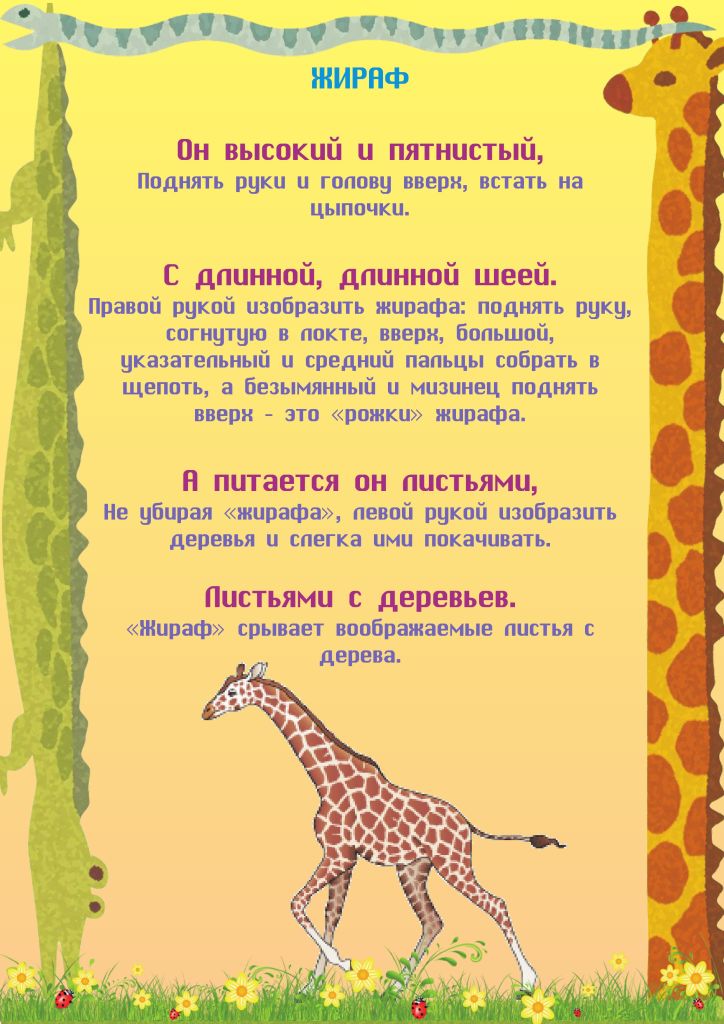 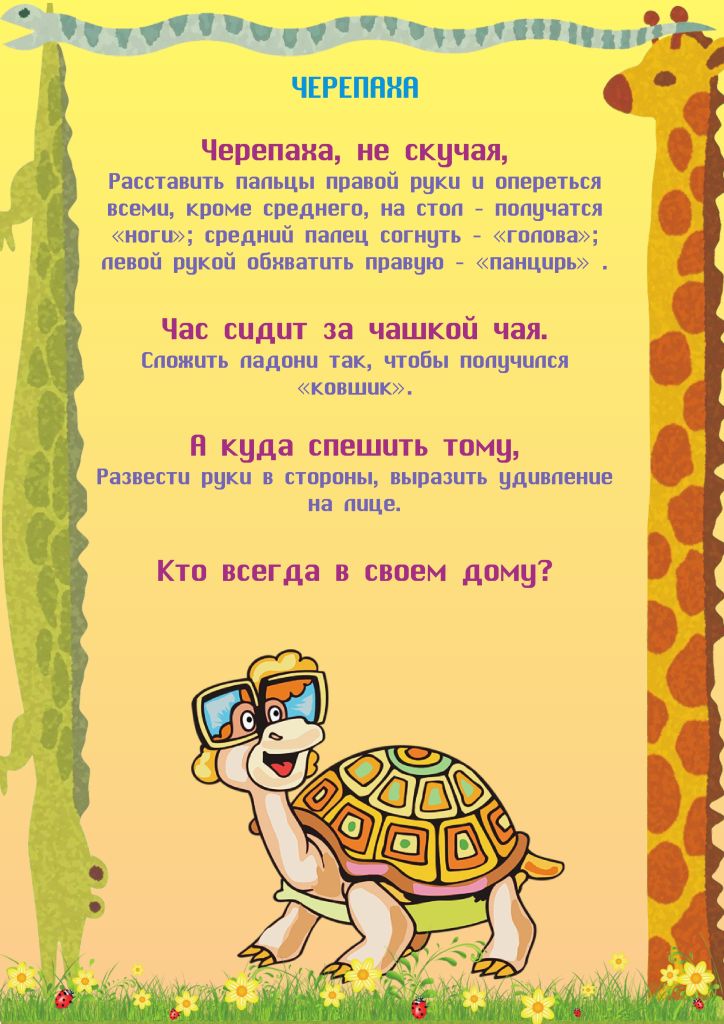 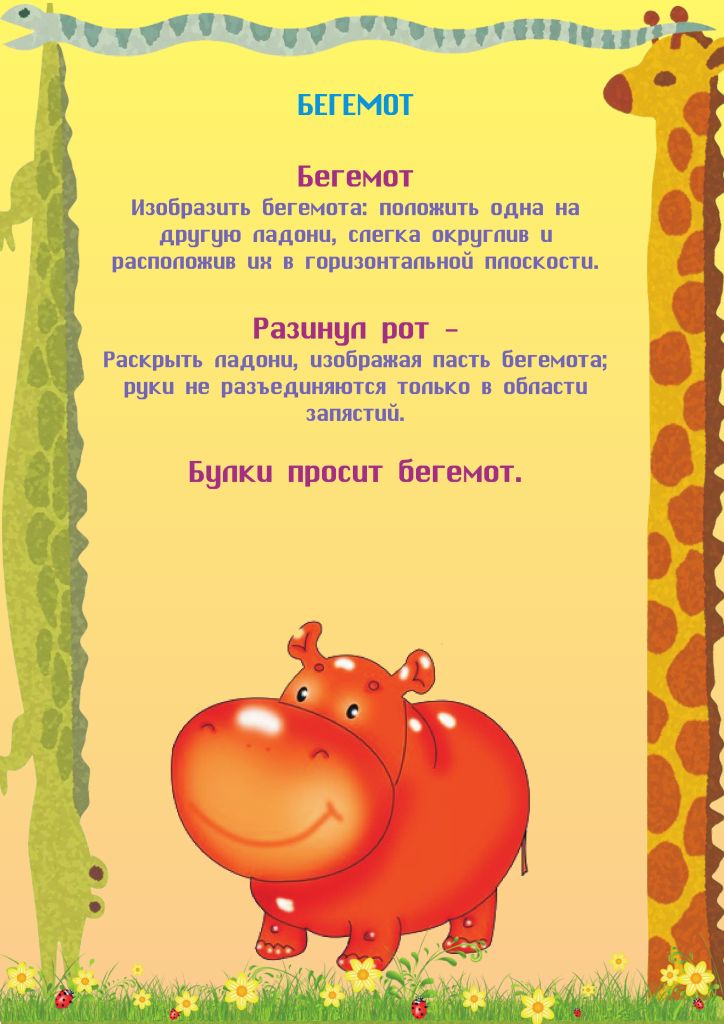 